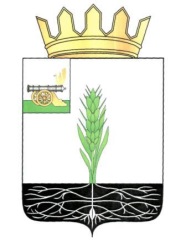 АДМИНИСТРАЦИЯ МУНИЦИПАЛЬНОГО ОБРАЗОВАНИЯ 
«ПОЧИНКОВСКИЙ РАЙОН» СМОЛЕНСКОЙ ОБЛАСТИП О С Т А Н О В Л Е Н И Е от_____________№__________О внесении изменений в постановление Администрации муниципального образования «Починковский район» Смоленской области от 24.09.2014 года № 122Администрация муниципального образования «Починковский район» Смоленской области п о с т а н о в л я е т: 1. Внести в постановление Администрации муниципального образования «Починковский район» Смоленской области от 24.09.2014 года № 122 «Об утверждении муниципальной программы «Демографическое развитие муниципального образования «Починковский район» Смоленской области» (в редакции постановлений Администрации муниципального образования «Починковский район» Смоленской области от 10.11.17 № 200-адм., от 10.10.18 №0130-адм., от 13.05.2021 №0062-адм.), следующие изменения:1) в преамбуле слова «постановлением Администрации муниципального образования «Починковский район» Смоленской области от 13.09.2013 № 94 «Об утверждении Порядка разработки и реализации муниципальных программ муниципального образования «Починковский район» Смоленской области и Порядка проведения оценки эффективности реализации муниципальных программ муниципального образования «Починковский район» Смоленской области» заменить словами «постановлением Администрации муниципального образования «Починковский район» Смоленской области от 28.01.2022 № 0009-адм «Об утверждении Порядка принятия решений о разработке муниципальных программ, их формирования и реализации в муниципальном образовании «Починковский район» Смоленской области»;2) муниципальную программу «Демографическое развитие муниципального образования «Починковский район» Смоленской области», утвержденную указанным постановлением, изложить в новой редакции (прилагается).          2. Контроль за исполнением настоящего постановления возложить на заместителя Главы муниципального образования «Починковский район» Смоленской области И.Н. Прохоренкову.Глава муниципального образования «Починковский район» Смоленской области                                                                             А.В. Голуб                                                                     УТВЕРЖДЕНАпостановлением Администрации муниципального образования «Починковский район» Смоленской области от 24.09.2014 года № 122(в редакции постановлений  Администрации муниципального образования «Починковский район» Смоленской области от 10.11.17 № 200-адм., от 10.10.18 №0130-адм., от 13.05.2021 №0062-адм., от __________ № ____)Паспорт муниципальной программы Основные положенияПоказатели муниципальной программыСтруктура  муниципальной  программыФинансовое обеспечение муниципальной программыСтратегические приоритеты в сфере реализации муниципальной программыСложившаяся демографическая ситуация остается крайне неблагополучной. Происходящие в целом в Российской Федерации социально-демографические процессы неизбежно затронули и Починковский район Смоленской области, которая, несмотря на наметившиеся положительные изменения в соотношении числа рождений и смертей, остается в числе «депрессивных».По данным Смоленскстата, численность постоянного населения Починковского района на 1 января 2021 года составила 28 689 человек, из которых 8 171 человек (28,4 процентов) - горожане и 20 518 человека (71,5 процентов) - сельские жители. По численности населения среди 27 муниципальных образований области (городских округов и муниципальных районов) Починковский район занимает восьмое место.Определяющим фактором демографических процессов на территории муниципального образования «Починковский район» Смоленской области в течение последних лет остается естественная убыль населения (превышение числа умерших над числом родившихся). Негативное влияние на динамику рождаемости оказывает откладывание рождений или смещение их к старшему возрасту, что приводит к сокращению периода репродуктивного возраста, уменьшению вероятности рождения последующих детей.В 2021 году родилось 158 детей, что на 4 ребенка меньше по сравнению с 2019 годом. В 2019 году в районе родилось 162 ребенка.Нестабильность брака, снижение статуса института семьи в обществе, распространение девиаций в молодежной среде негативно отражается на показателях рождаемости.В 2021 году  было заключено 115 браков, а в 2020 году - 92.Также остается высоким число разводов. Так, за 2021 год расторгнуто 109 браков, а за 2020 год - 97. Причиной депопуляции также является высокий уровень смертности населения. Среди причин смертности ведущими остаются болезни системы кровообращения, старость, злокачественные новообразования. За 2021 год численность жителей сократилась на 751 человека, что на 184 человека больше, чем за 2020 год,  а в 2019 год число умерших составило 511 человек. На динамику смертности населения оказывают влияние: старение населения, низкий уровень здоровья населения репродуктивного возраста, рост числа социально обусловленных заболеваний, а также низкий уровень жизни населения.Воспитание семейных ценностей зарождается в семье, но большую роль в этом играют общественные институты. Ответственное отношение к родительству необходимо развивать, начиная с дошкольных образовательных учреждений и на протяжении периода духовно-нравственного воспитания детей и молодежи.По состоянию на 01.01.2022  года на территории муниципального образования «Починковский район» Смоленской области функционирует 28 образовательных организаций: 11 средних, 9 основных школ, 8 организаций дошкольного образования. Кроме того, 6 дошкольных отделений. В районе в 20 общеобразовательных организациях обучается 2731 обучающийся. За последние 3 года количество обучающихся в районе увеличилось. На сегодняшний день в Починковском районе охват детей дошкольным образованием составляет 66,7 %. Работа по демографическому развитию района строится в соответствии с Концепцией демографического развития Российской Федерации на период до 2025 года. Демографическая политика района направлена на увеличение продолжительности жизни населения, сокращение смертности, роста рождаемости, регулирование миграции, сохранение и укрепление здоровья населения.Слабая экономическая самостоятельность семей является одной из причин семейного неблагополучия и порождает большое число семей, находящихся в социально опасном положении и нуждающихся в различных мерах социальной поддержки. По состоянию на 01.01.2022 года на едином учете семей, находящихся в социально опасном положении, проживающих на территории муниципального образования «Починковский район» Смоленской области, состоит 28 семей, в которых проживают и воспитываются 56 детей.  Сохранение и укрепление здоровья граждан, профилактика заболеваний, формирование здорового образа жизни (далее - ЗОЖ) - основа социальной политики Починковского района.Преодоление вредных привычек - это только одна составляющая борьбы за здоровье общества. Вторая составляющая - это утверждение здорового образа жизни в качестве нормы: продвижение его принципов и реальных практик, создание всех необходимых условий для массового распространения здорового образа жизни. Работа по укреплению здоровья населения требует скоординированных действий органов государственной власти, органов местного самоуправления, общественных организаций и самих граждан в решении вопросов формирования здорового образа жизни и профилактики заболеваний для обеспечения физического и духовно-нравственного здоровья населения города.Показатели общественного здоровья не только определяют состояние здоровья населения, но и характеризуют уровень социально-экономического развития территории в целом, степень медицинской грамотности населения и персональной ответственности граждан за состояние своего здоровья, уровень и качество организации медицинской помощи, обеспечение социальной инфраструктуры по соблюдению принципов здорового образа жизни.Среди жителей муниципального образования отмечается высокий уровень распространенности факторов риска развития неинфекционных заболеваний, в том числе являющихся лидирующими причинами смертности - сердечно-сосудистых и онкологических. Сохраняются недостаточная мотивация и ответственность граждан за сохранение собственного здоровья.Одна из причин - недостаточная информированность жителей района по вопросам здоровья. В связи с этим необходимы меры, повышающие приверженность населения к ЗОЖ, раннему выявлению факторов риска, а также ранней диагностике и лечению самих заболеваний.Без преобразований в сфере культуры ЗОЖ и профилактики заболеваний не удастся добиться кардинального изменения существующих показателей смертности и заболеваемости населения.Формирование ЗОЖ у граждан, в том числе у детей и подростков, существенным образом должно быть поддержано мероприятиями, направленными на повышение информированности граждан о факторах риска для их здоровья, формирование мотивации к ведению ЗОЖ.ЗОЖ предполагает отказ от потребления табака и наркотиков, злоупотребления алкоголем, а также рациональное питание и наличие достаточного уровня физической активности, предотвращающих развитие ожирения.Активное информирование населения о факторах риска для здоровья и формирование мотивации к ведению ЗОЖ должны осуществляться через все средства массовой информации (сеть «Интернет», печатные издания с учетом специфики групп населения, различающихся по возрасту, полу, образованию, социальному статусу).Существует необходимость формирования системы непрерывного образования граждан и медицинских специалистов по проблемам ЗОЖ, в том числе здорового питания.Особое значение в настоящее время имеет формирование ЗОЖ у детей, подростков, молодежи и студентов, что обусловлено большой распространенностью среди них курения, а также высокой частотой выявления нерационального питания, избыточной массы тела и ожирения, низкой физической активности.Отдельного внимания заслуживают проблемы наркомании и алкоголизма.Процесс повышения мотивации населения, в том числе детей и подростков, к ведению ЗОЖ предполагает межведомственное многоуровневое взаимодействие с привлечением к реализации программы районных учреждений, общественных организаций, участвующих в информировании населения о факторах риска неинфекционных заболеваний и зависимостей, создании системы мотивации к ведению ЗОЖ и обеспечении для этого соответствующих условий, а также осуществлении контроля за всеми этими процессами через проведение мониторинга.Реализация Программы носит межведомственный, системный характер и требует скоординированных действий органов государственной власти, органов местного самоуправления, общественных организаций и самих граждан в решении вопросов формирования здорового образа жизни и профилактики заболеваний для обеспечения физического и духовно-нравственного здоровья.Приложение к паспорту муниципальной программы «Демографическо развитие муниципального образования «Починковский район» Смоленской области»  СВЕДЕНИЯо показателях муниципальной программыПАСПОРТкомплекса процессных мероприятий«Организация социально значимых мероприятий для детей и семей с детьми» (наименование процессных мероприятий)Общие положенияПоказатели реализации комплекса процессных мероприятий СВЕДЕНИЯо финансировании структурных элементов муниципальной программы«Демографическое развитие муниципального образования «Починковский район» Смоленской области»Наименование муниципальной программы«Демографическое развитие муниципального образования «Починковский район» Смоленской области»                        Ответственный исполнитель муниципальной программыОтдел культуры Администрации муниципального образования «Починковский район» Смоленской области, Начальник Курбака Оксана ВасильевнаПериод реализации муниципальной программыЭтап I: 2015-2021 гг.Этап II: 2022 – 2024  гг.Цель муниципальной программыУлучшение здоровья населения, качества жизни граждан, формирование культуры общественного здоровья, ответственного отношения к здоровью, стабилизация демографической ситуации, поддержка материнства, детства и формирование предпосылок к последующему демографическому росту.                      Объемы финансового обеспечения за весь период реализации (по годам реализации и в разрезе источников финансирования на очередной   финансовый   год   и 1, 2-й годы планового периодаОбщий объем финансирования муниципальной Программы составляет 90,0 тыс. руб., в том числе:- по годам реализации:- 2015 год – 2021 год – 70,0 тыс. рублей;- 2022 год – 10,0 тыс. рублей;- 2023 год – 5,0 тыс. рублей;- 2024 год – 5,0 тыс. рублей.- в разрезе источников финансирования:          - местный бюджет – 90,0 тыс. рублей, в том числе по годам:- 2015 год – 2021 год – 70,0 тыс. рублей;- 2022 год – 10,0 тыс. рублей;- 2023 год – 5,0 тыс. рублей;- 2024 год – 5,0 тыс. рублейВлияние на достижение целей государственных программ Российской ФедерацииСвязь с государственной программой Российской Федерации не предусмотрена№№ п/пНаименование показателя Единица измеренияБазовое значение показателя (в году, предшествующем очередному финансовому году)Базовое значение показателя (в году, предшествующем очередному финансовому году)Базовое значение показателя (в году, предшествующем очередному финансовому году)Базовое значение показателя (в году, предшествующем очередному финансовому году)№№ п/пНаименование показателя Единица измеренияБазовое значение показателя (в году, предшествующем очередному финансовому году)очередной финансовый год1-й год планового периода2-й год планового периода№№ п/пНаименование показателя Единица измеренияБазовое значение показателя (в году, предшествующем очередному финансовому году)20222023202412345671Увеличение уровня рождаемости%11112Увеличение числа граждан, охваченных профилактическими мероприятиями по противодействию потреблению табака, алкоголя, мотивации к ведению здорового образа жизни,  до 95 % от общего числа населения к 2024 году  %45607595№ п/пЗадачи структурного элементаКраткое описание ожидаемых эффектов от реализации задачи структурного элементаСвязь с показателями12341.Комплекс процессных мероприятий «Организация социально значимых мероприятий для детей и семей с детьми»Комплекс процессных мероприятий «Организация социально значимых мероприятий для детей и семей с детьми»Комплекс процессных мероприятий «Организация социально значимых мероприятий для детей и семей с детьми»Отдел культуры Администрации муниципального образования «Починковский район» Смоленской области, Начальник Курбака Оксана Васильевна;Отдел образования Администрации муниципального образования «Починковский район» Смоленской области, Начальник Полякова Ольга Викторовна;Отдел социальной защиты населения в Починковском районе социальной защиты (по согласованию);ОГБУЗ «Починковская РБ (по согласованию»);  Отдел ЗАГС Администрации муниципального образования «Починковский район» Смоленской области (по согласованию);Редакция газеты «Сельская новь» (по согласованию);МО МВД России «Починковский» (по согласованию)Отдел культуры Администрации муниципального образования «Починковский район» Смоленской области, Начальник Курбака Оксана Васильевна;Отдел образования Администрации муниципального образования «Починковский район» Смоленской области, Начальник Полякова Ольга Викторовна;Отдел социальной защиты населения в Починковском районе социальной защиты (по согласованию);ОГБУЗ «Починковская РБ (по согласованию»);  Отдел ЗАГС Администрации муниципального образования «Починковский район» Смоленской области (по согласованию);Редакция газеты «Сельская новь» (по согласованию);МО МВД России «Починковский» (по согласованию)-1.1.Эффективное использование средств на обеспечение организационных условий для реализации муниципальной программыКачественное выполнение должностных обязанностейсотрудниками Отдела культуры Администрации муниципального образования «Починковский район» Смоленской области,Отдела образования Администрации муниципального образования «Починковский район» Смоленской области1.2.Формирование системы мотивации граждан к ведению здорового образа жизни, включая здоровое питание и отказ от вредных привычекформирование системы мотивации граждан к ведению здорового образа жизни, включая здоровое питание и отказ от вредных привычекувеличение числа граждан, охваченных санитарно-профилактическими мероприятиями по противодействию потреблению табака, алкоголя, мотивации к ведению здорового образа жизниИсточникфинансового обеспеченияОбъем финансового обеспечения по годам реализации,(тыс. рублей)Объем финансового обеспечения по годам реализации,(тыс. рублей)Объем финансового обеспечения по годам реализации,(тыс. рублей)Объем финансового обеспечения по годам реализации,(тыс. рублей)Источникфинансового обеспечениявсего2022 год2023 год2024 годВ целом по муниципальной программе, в том числе:20,010,05,05,0бюджет муниципального образования «Починковский район» Смоленской области20,010,05,05,0№ п/пНаименование показателяМетодика расчета показателя или источник получения информации о значении показателя (наименованиеформы статистического наблюдения, реквизиты документа об утверждении методики и т.д.)1Увеличение уровня рождаемостиИнформацию о количестве родившихся детей предоставляет Отдел ЗАГС Администрации муниципального образования «Починковский район» Смоленской области,  (приказ Отдела культуры Администрации муниципального образования «Починковский район» Смоленской области от 07.04.2022 №19 «Об утверждении методики расчета показателей и источников получения информации о значении показателей муниципальной программы «Демографическо развитие муниципального образования «Починковский район» Смоленской области»)2Увеличение числа граждан, охваченных профилактическими мероприятиями по противодействию потреблению табака, алкоголя, мотивации к ведению здорового образа жизни,  до 95 % от общего числа населения к 2024 году  Методика расчета показателя утверждена приказом Отдела культуры Администрации муниципального образования «Починковский район» Смоленской области от 07.04.2022 №19 «Об утверждении методики расчета показателей и источников получения информации о значении показателей муниципальной программы «Демографическо развитие муниципального образования «Починковский район» Смоленской области»    Ответственный за выполнение комплекса            мероприятий Начальник отдела культуры Администрации         муниципального образования «Починковский   район» Смоленской области Курбака Оксана   Васильевна      Связь с муниципальной программойМуниципальная программа «Демографическое развитие муниципального образования «Починковский район» Смоленской области»№ п/пНаименование показателя реализацииЕдиница измерения
Базовое значение показателя реализации(к очередному финансовому году)Планируемое значение показателя реализации на очередной финансовый год и плановый периодПланируемое значение показателя реализации на очередной финансовый год и плановый периодПланируемое значение показателя реализации на очередной финансовый год и плановый период2022 год2023 год2024 год1.
Увеличение уровня рождаемости%11112.
Увеличение числа граждан, охваченных профилактическими мероприятиями по противодействию потреблению табака, алкоголя, мотивации к ведению здорового образа жизни,  до 95 % от общего числа населения к 2024 году  %
456075953.
Увеличение доли граждан, систематически занимающихся физической культурой и спортом, в общей численности населения Починковского района до 51,4% к 2024 году%45,547,549,551,4N п/пНаименованиеУчастник муниципальной программыИсточник финансового обеспеченияОбъем средств на реализацию муниципальной программы на очередной финансовый год и плановый период (тыс. рублей)Объем средств на реализацию муниципальной программы на очередной финансовый год и плановый период (тыс. рублей)Объем средств на реализацию муниципальной программы на очередной финансовый год и плановый период (тыс. рублей)Объем средств на реализацию муниципальной программы на очередной финансовый год и плановый период (тыс. рублей)всего2022 год2023 год2024 год123456781. Комплекс процессных мероприятий «Организация социально значимых мероприятий для детей и семей с детьми»1. Комплекс процессных мероприятий «Организация социально значимых мероприятий для детей и семей с детьми»1. Комплекс процессных мероприятий «Организация социально значимых мероприятий для детей и семей с детьми»1. Комплекс процессных мероприятий «Организация социально значимых мероприятий для детей и семей с детьми»1. Комплекс процессных мероприятий «Организация социально значимых мероприятий для детей и семей с детьми»1. Комплекс процессных мероприятий «Организация социально значимых мероприятий для детей и семей с детьми»1. Комплекс процессных мероприятий «Организация социально значимых мероприятий для детей и семей с детьми»1. Комплекс процессных мероприятий «Организация социально значимых мероприятий для детей и семей с детьми»1.1.
Расходы на поддержку материнства, детства и формирование предпосылок к последующему демографическо-му ростуОтдел культуры Администрации муниципального образования «Починковский район» Смоленской области бюджет муниципальногообразования Починковского районаСмоленской области20,010,05,05,0Итого по комплексу процессных мероприятий
Итого по комплексу процессных мероприятий
бюджет муниципальногообразования«Починковский район»Смоленской области20,010,05,05,0Всего по  муниципальной программе
Всего по  муниципальной программе
Всего по  муниципальной программе
20,010,05,05,0